Lei Nº 4.932, de 09 de dezembro de 2019.I-Alfabetizaçãoa)Taxa de analfabetismo da população:Ano 2000: 9,1%    Ano 2010: 5,7%Fonte: https://cidades.ibge.gov.br/brasil/sp/jales/pesquisa/23/25124b) Resultado de avaliação: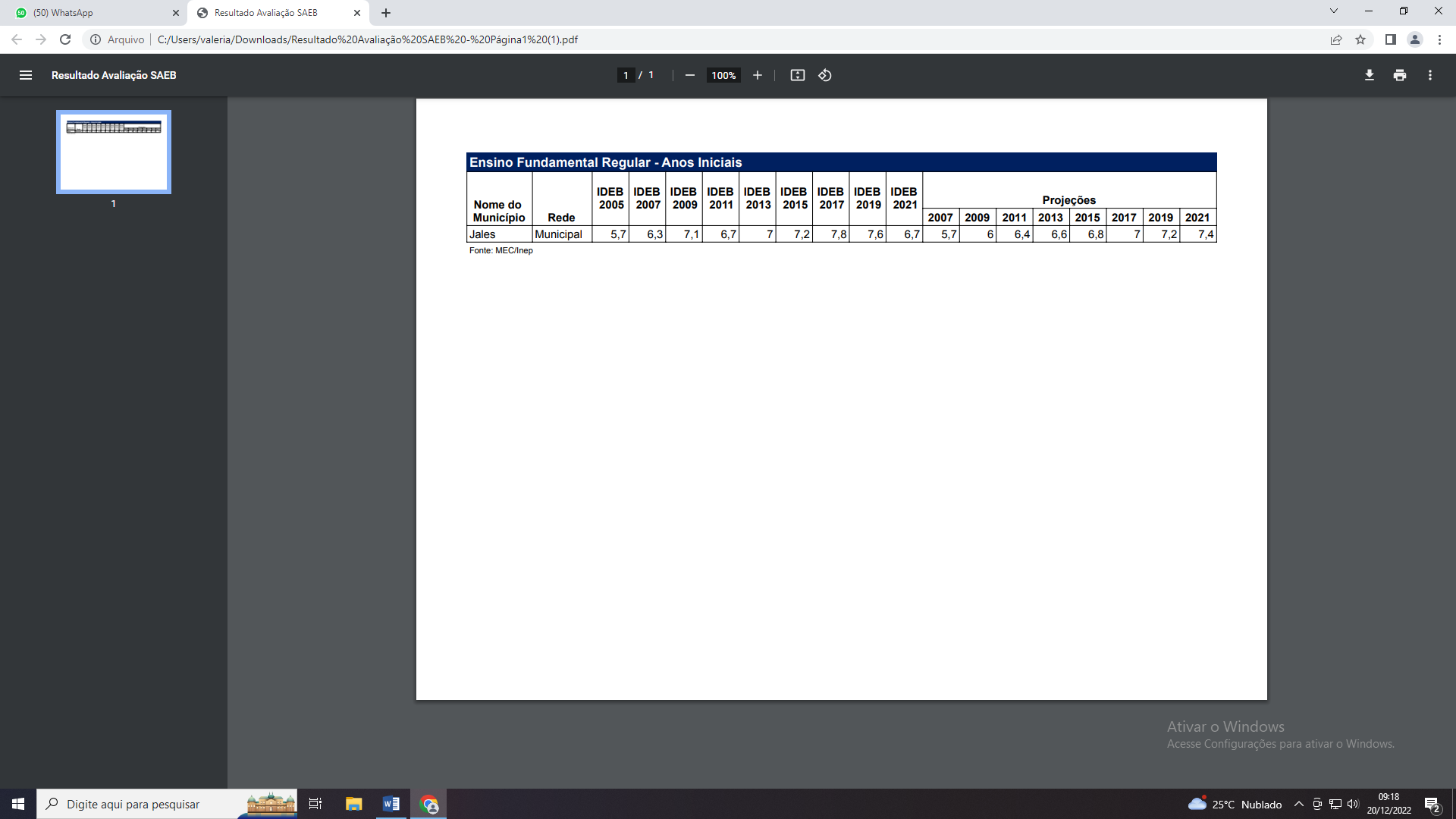 II-Matrícula e evasão escolar 2021a) Número de alunos matriculados:    0 a 3 anos:999                         Educação Infantil de 4 a  5 anos:745                          Ensino Fundamental: 2.181b) Índice detalhado de evasão na Rede Municipal de Educação: Educação Infantil: 0%Ensino Fundamental: 0,04% c) Número de vagas ociosas, por nível de escolaridade:III-Taxa distorção idade/anoEducação Infantil: 0%Ensino Fundamental: 0,22%IV- Docentesa) Número total de professores: 164 b) Professores com pós-graduação “Lato Sensu”, em percentual: 84,75%c) Professores com mestrado, em percentual: 1,21%d) Professores com doutorado, em percentual: 0%e) Remuneração média, piso e teto salarial dos professores por nível de ensino: 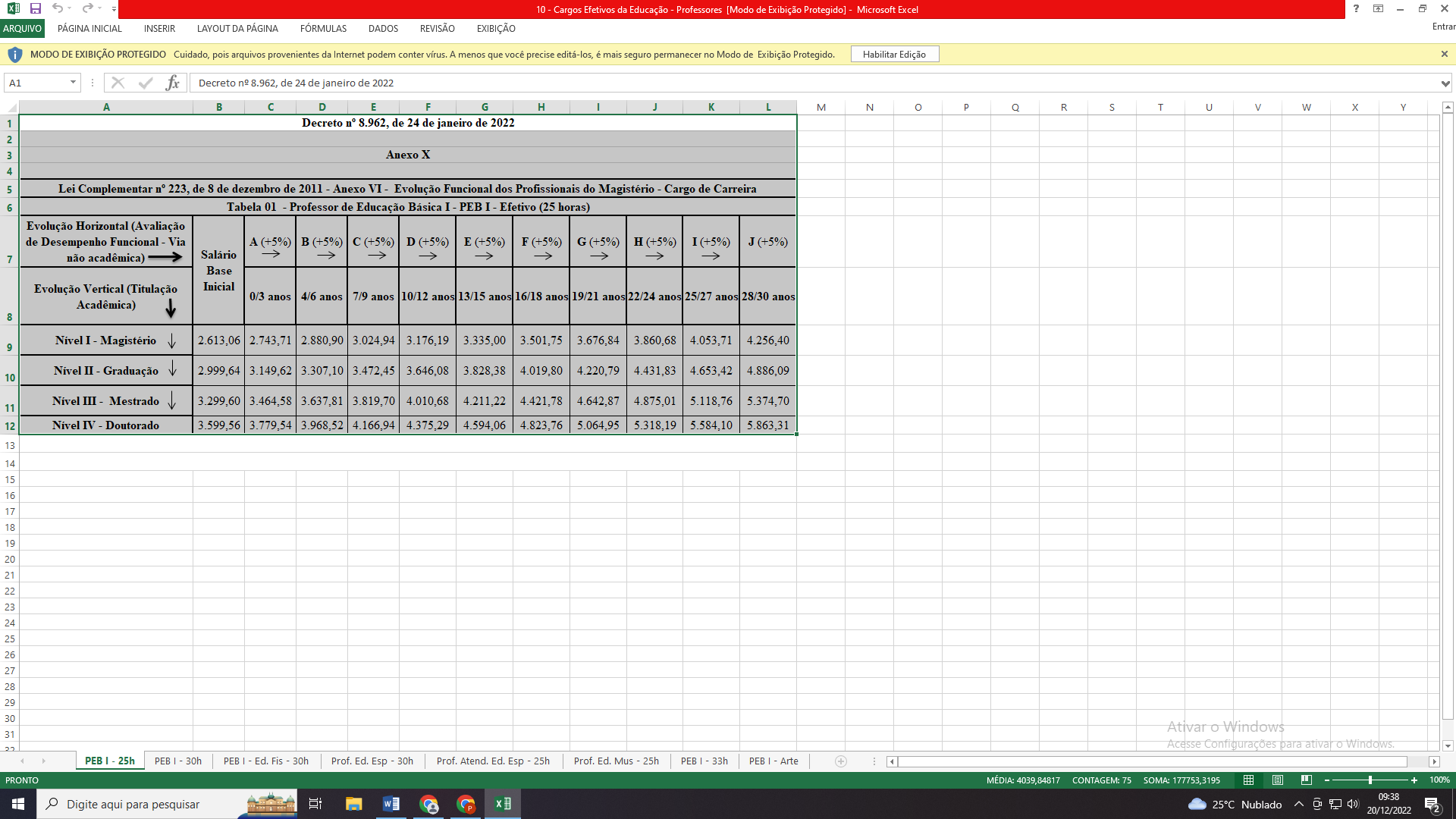 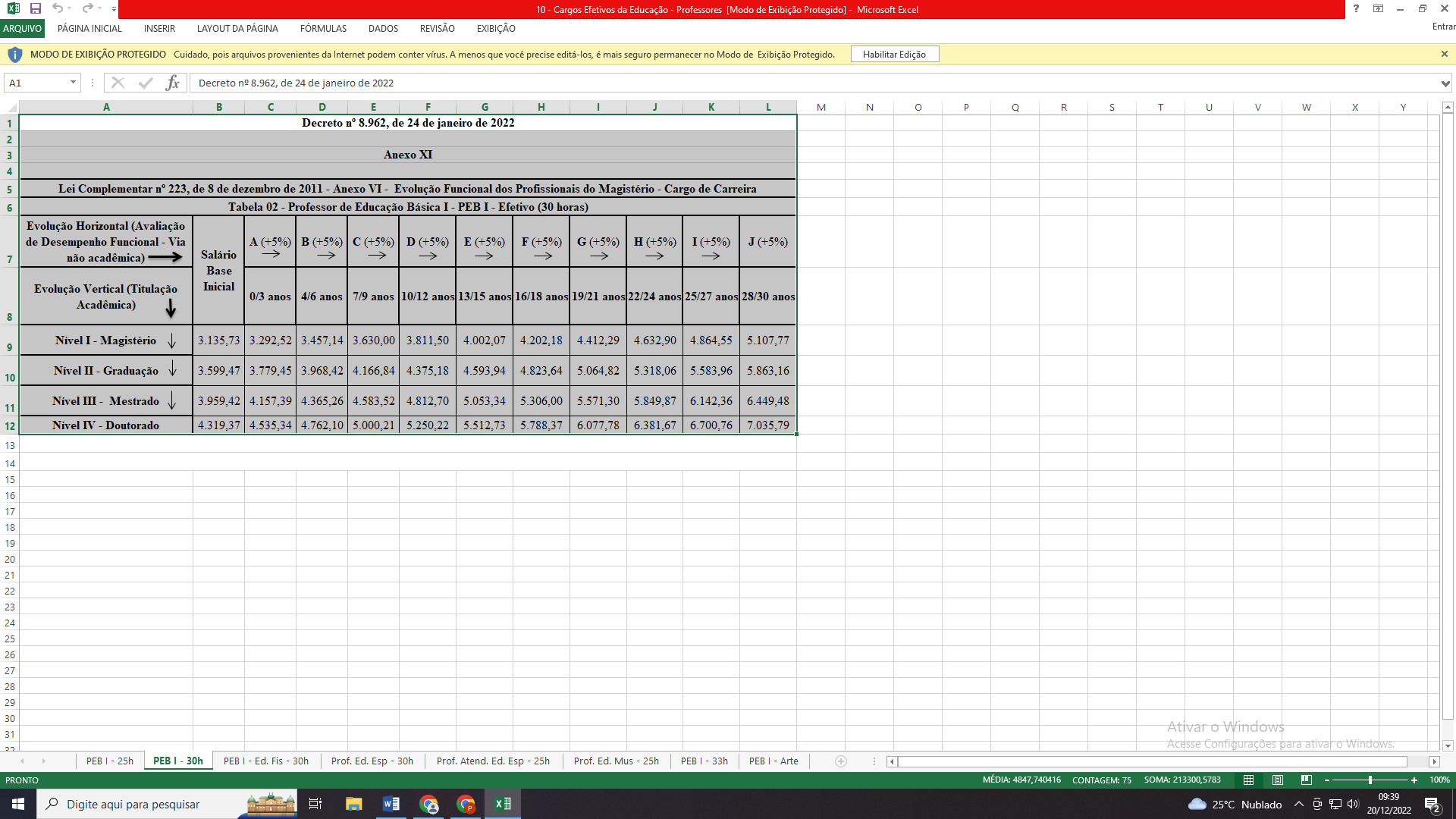 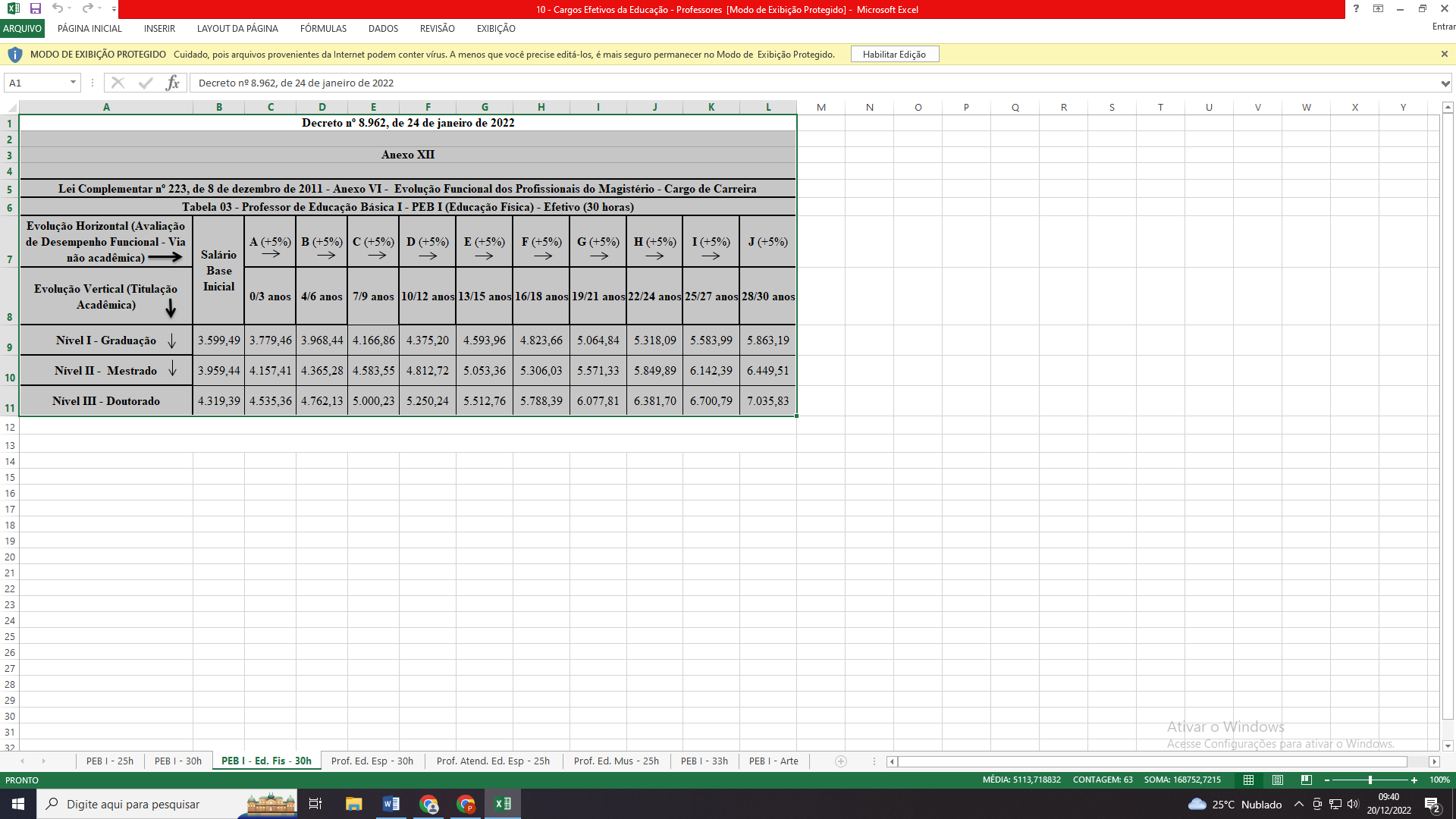 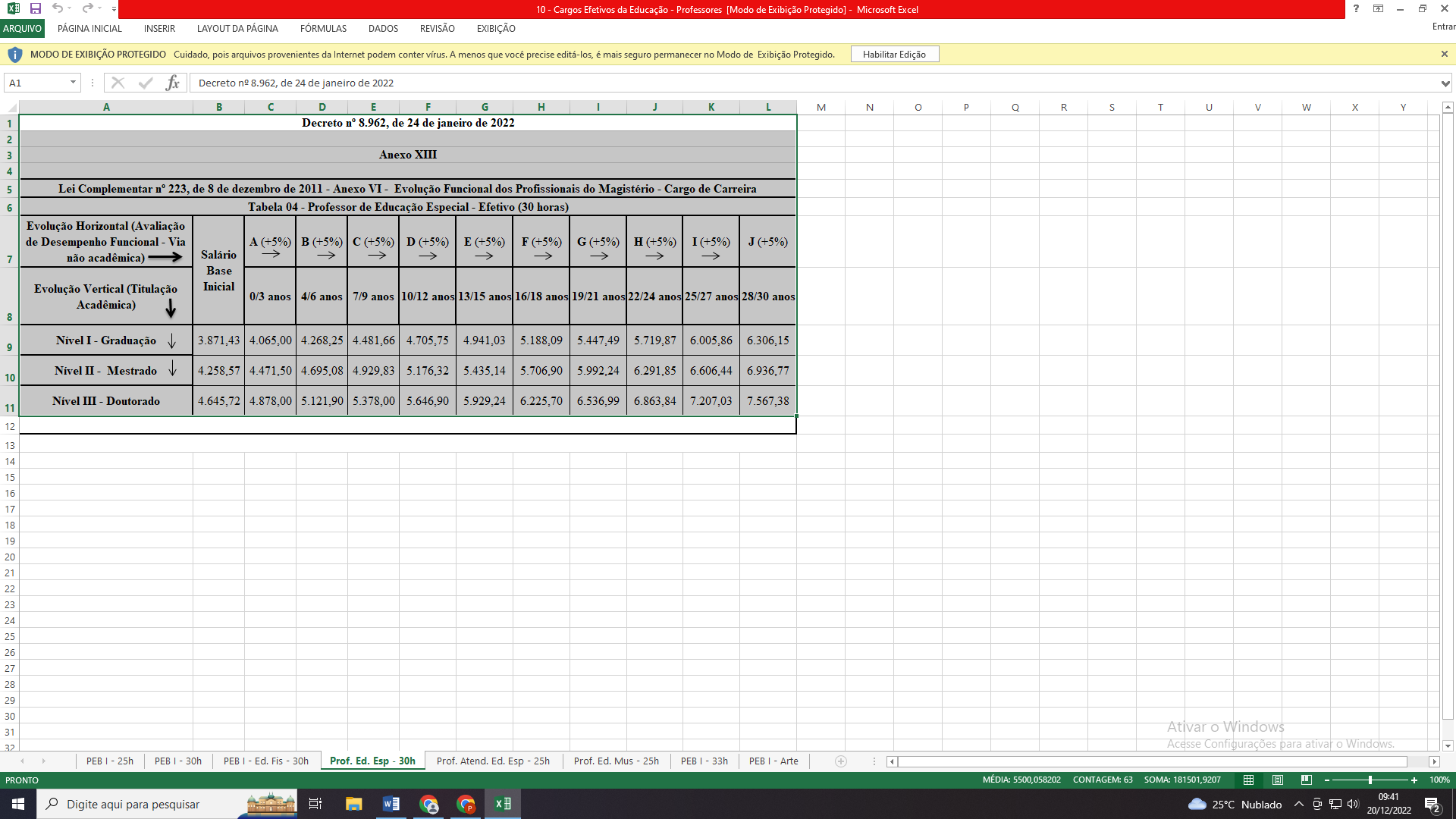 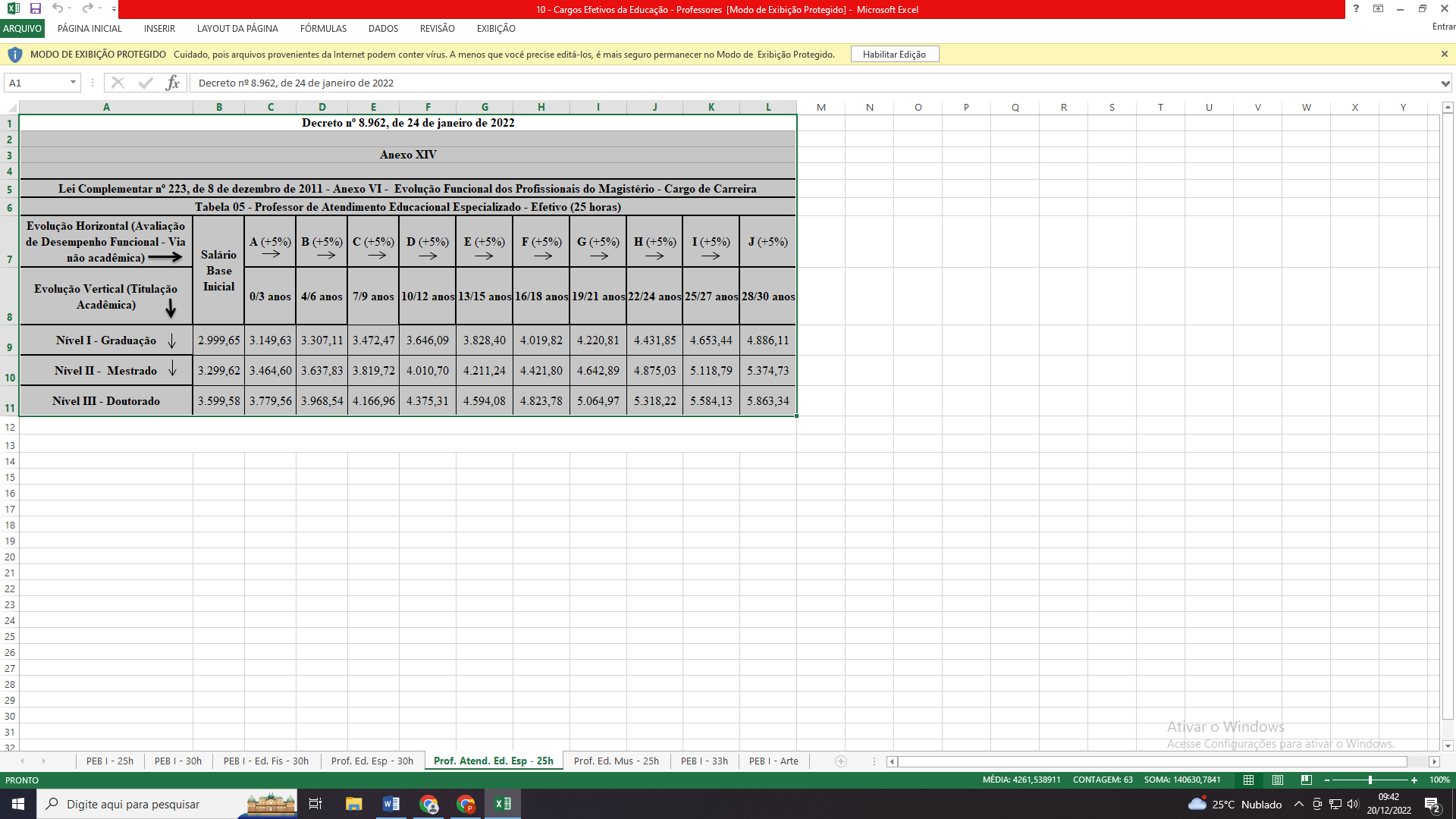 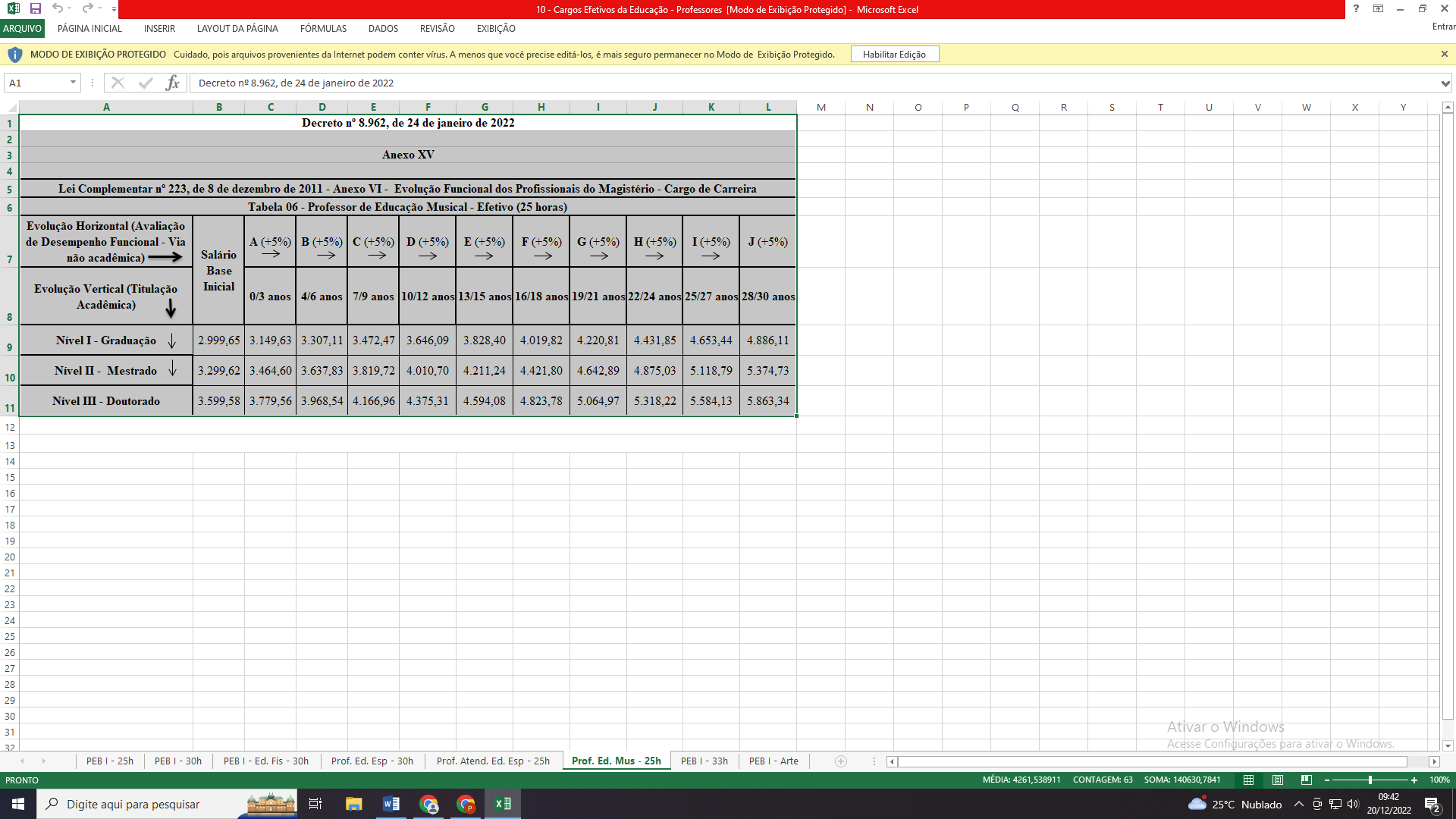 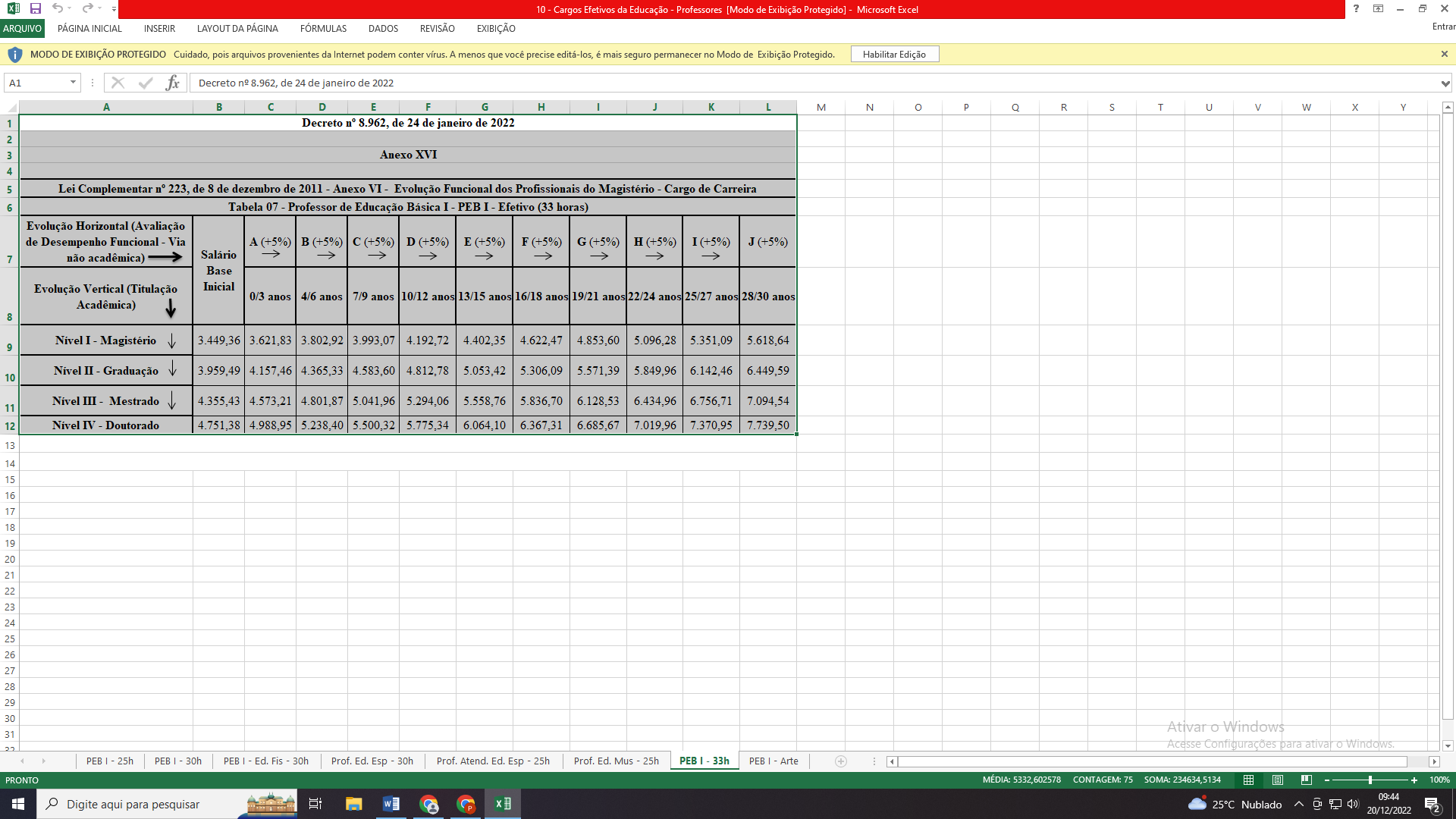 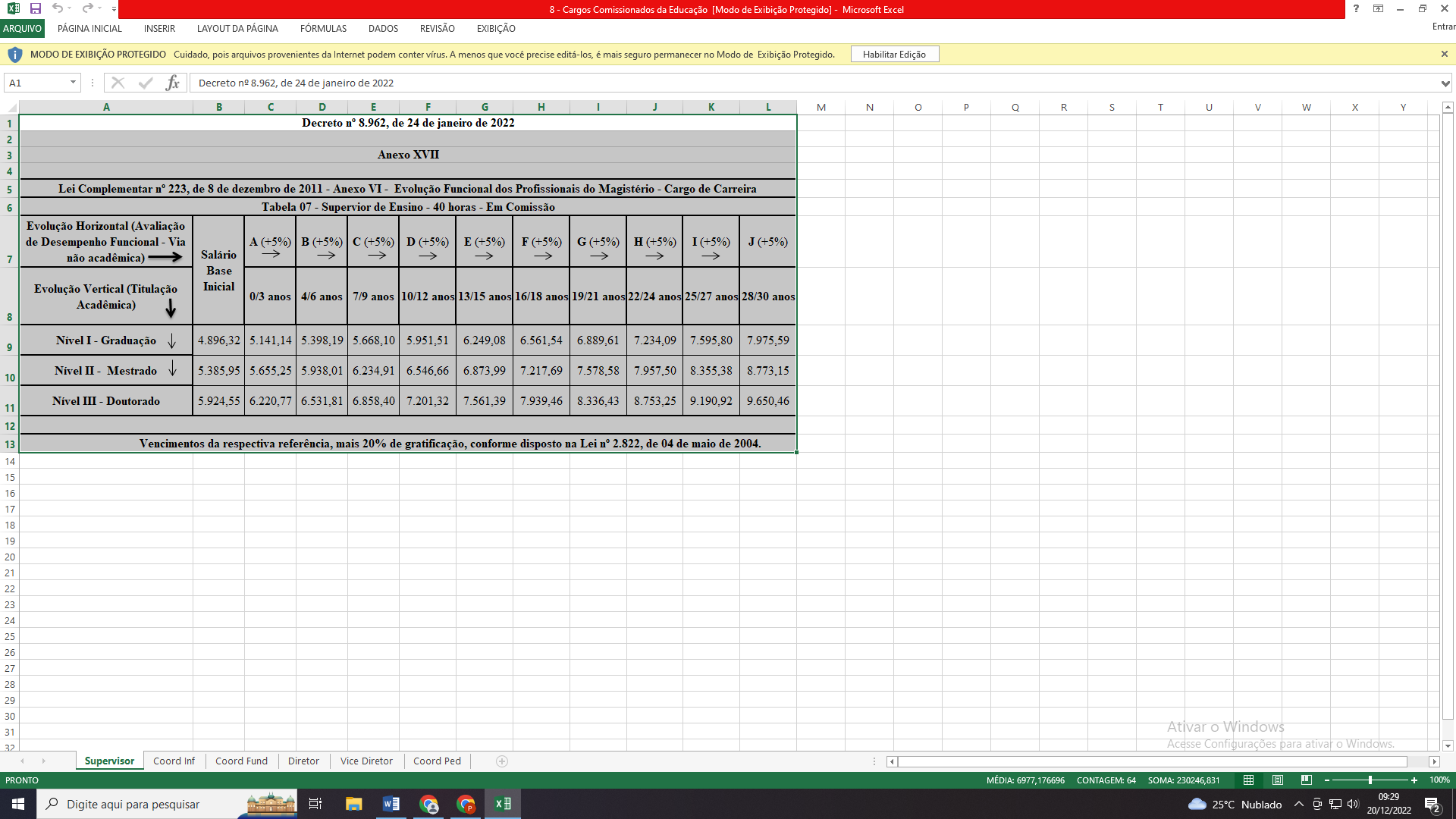 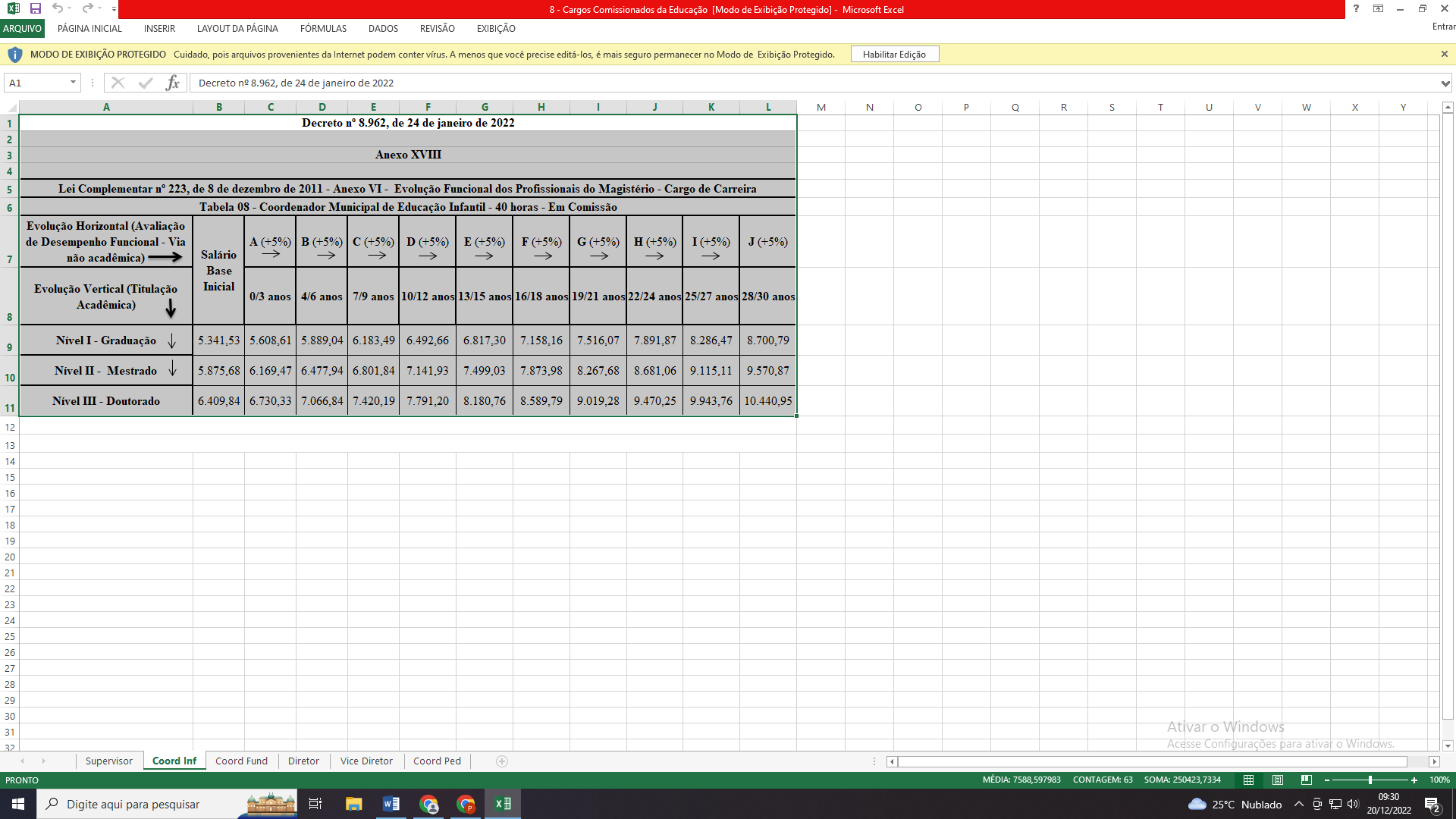 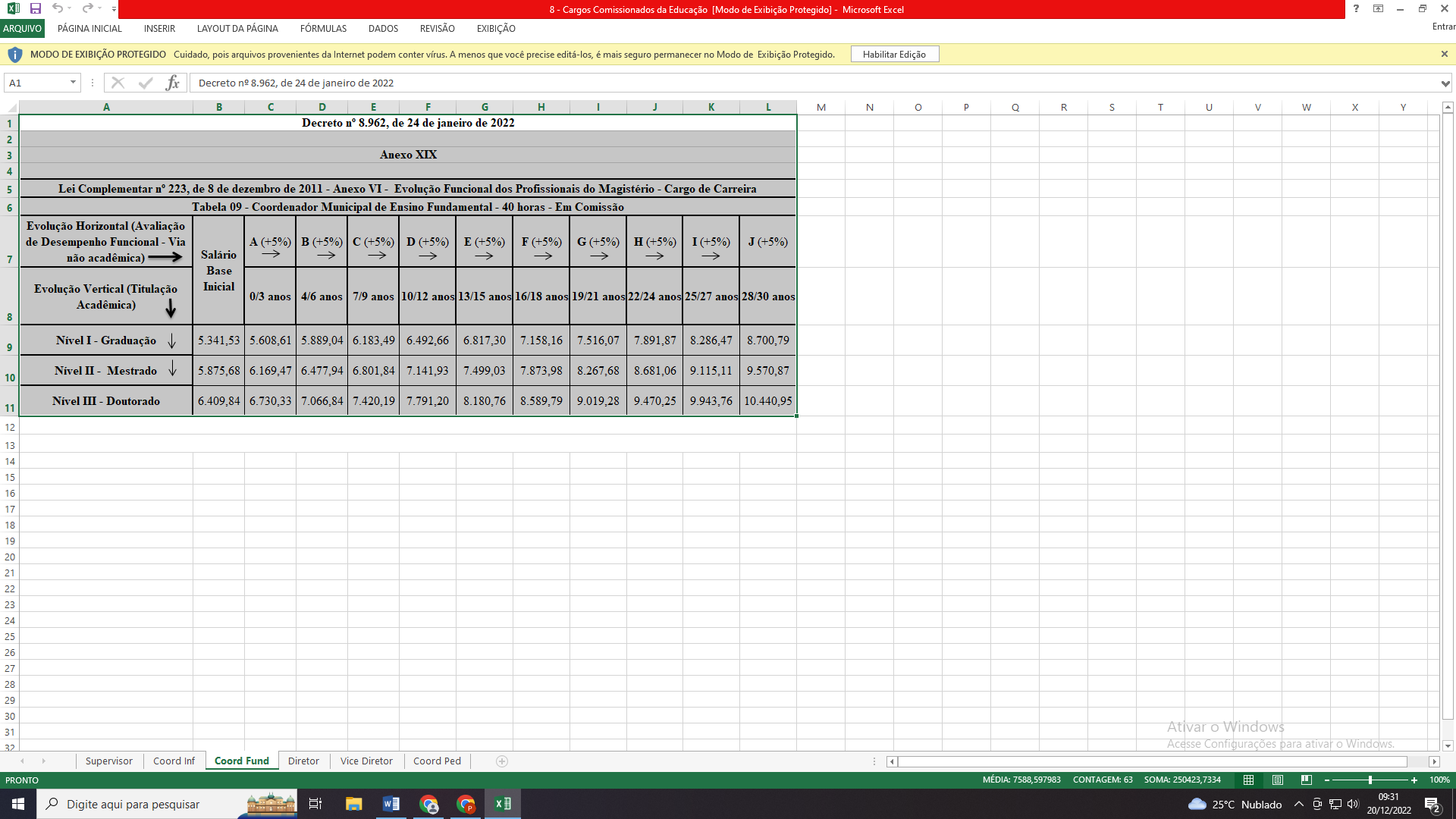 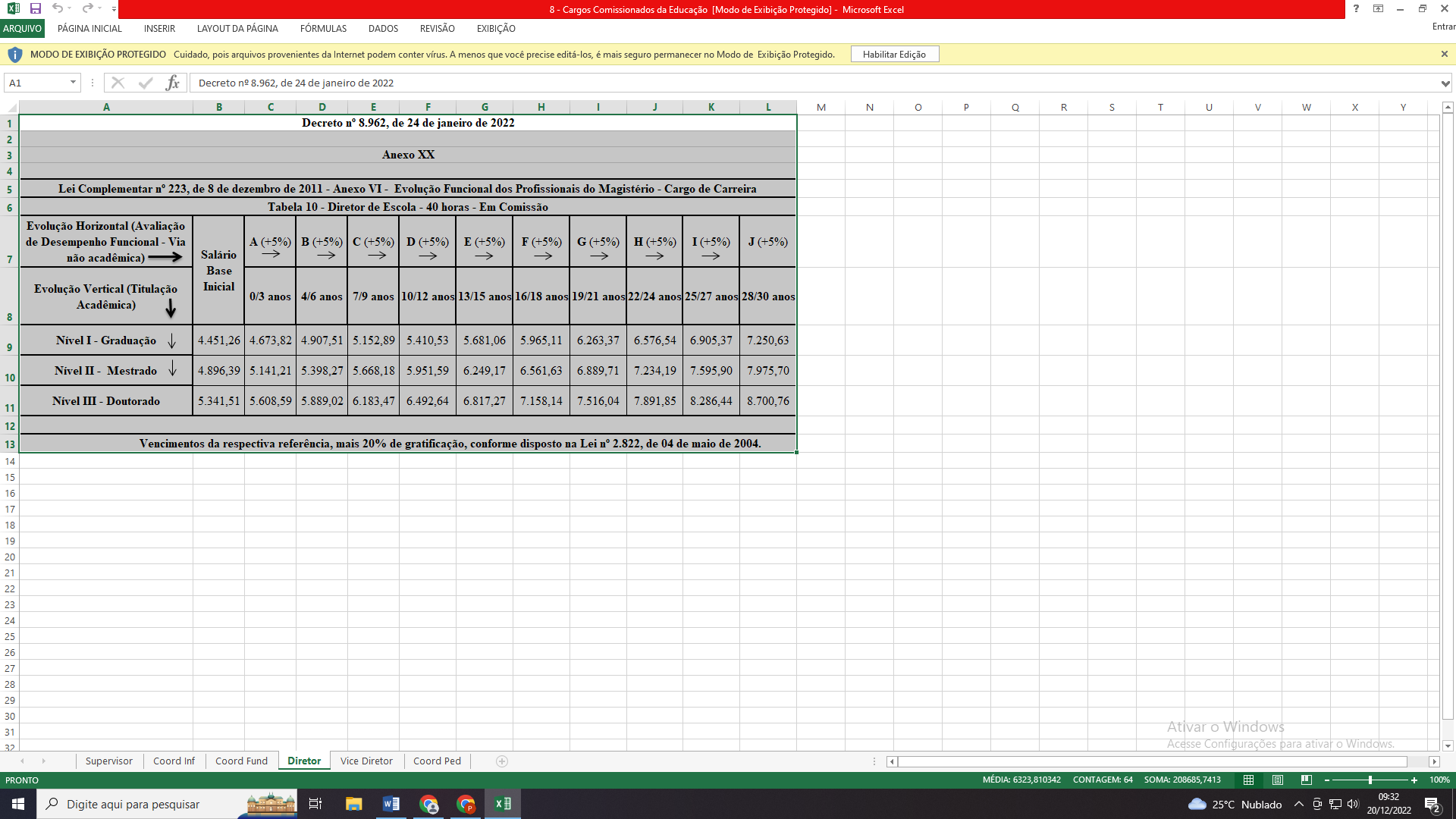 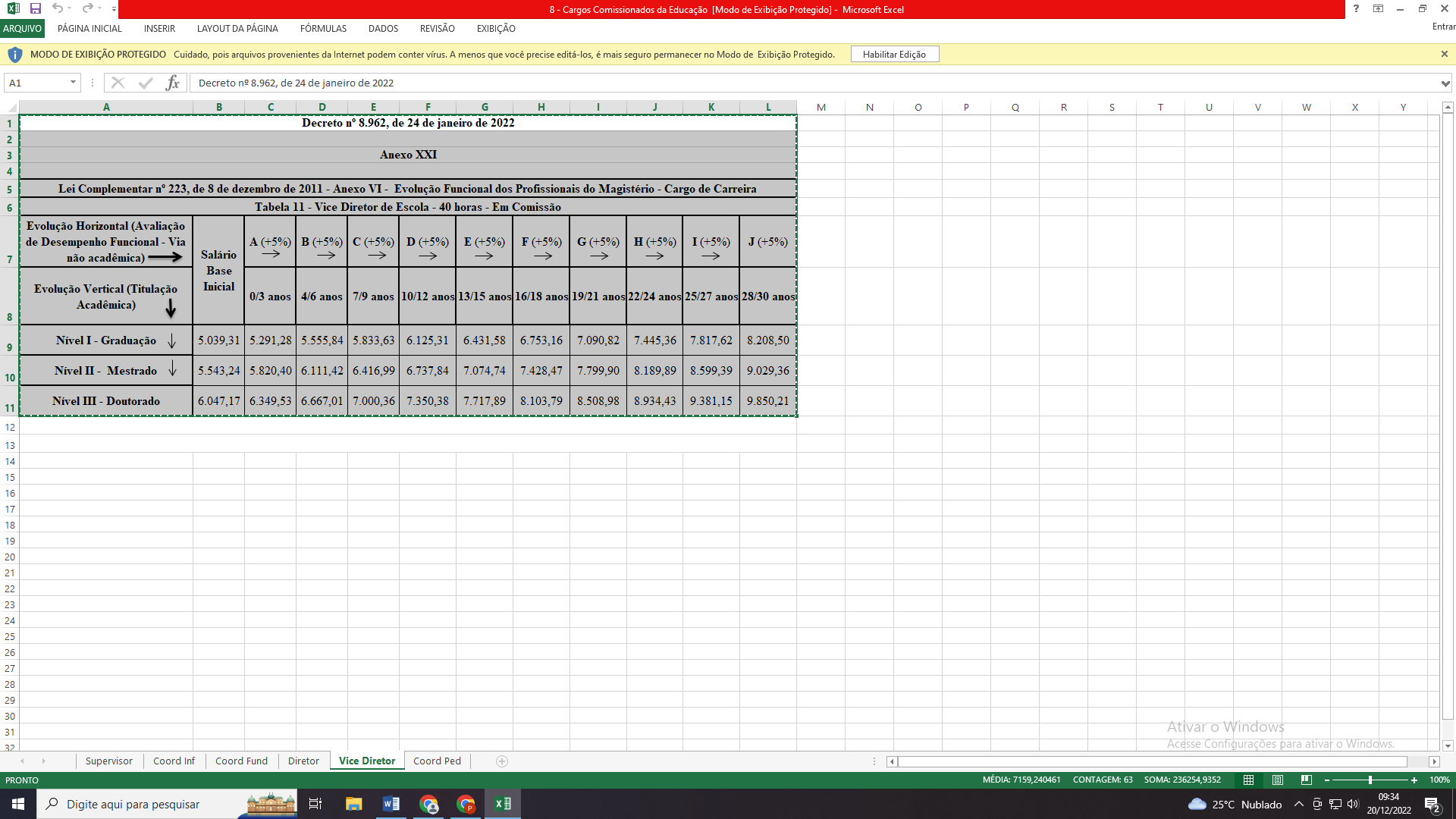 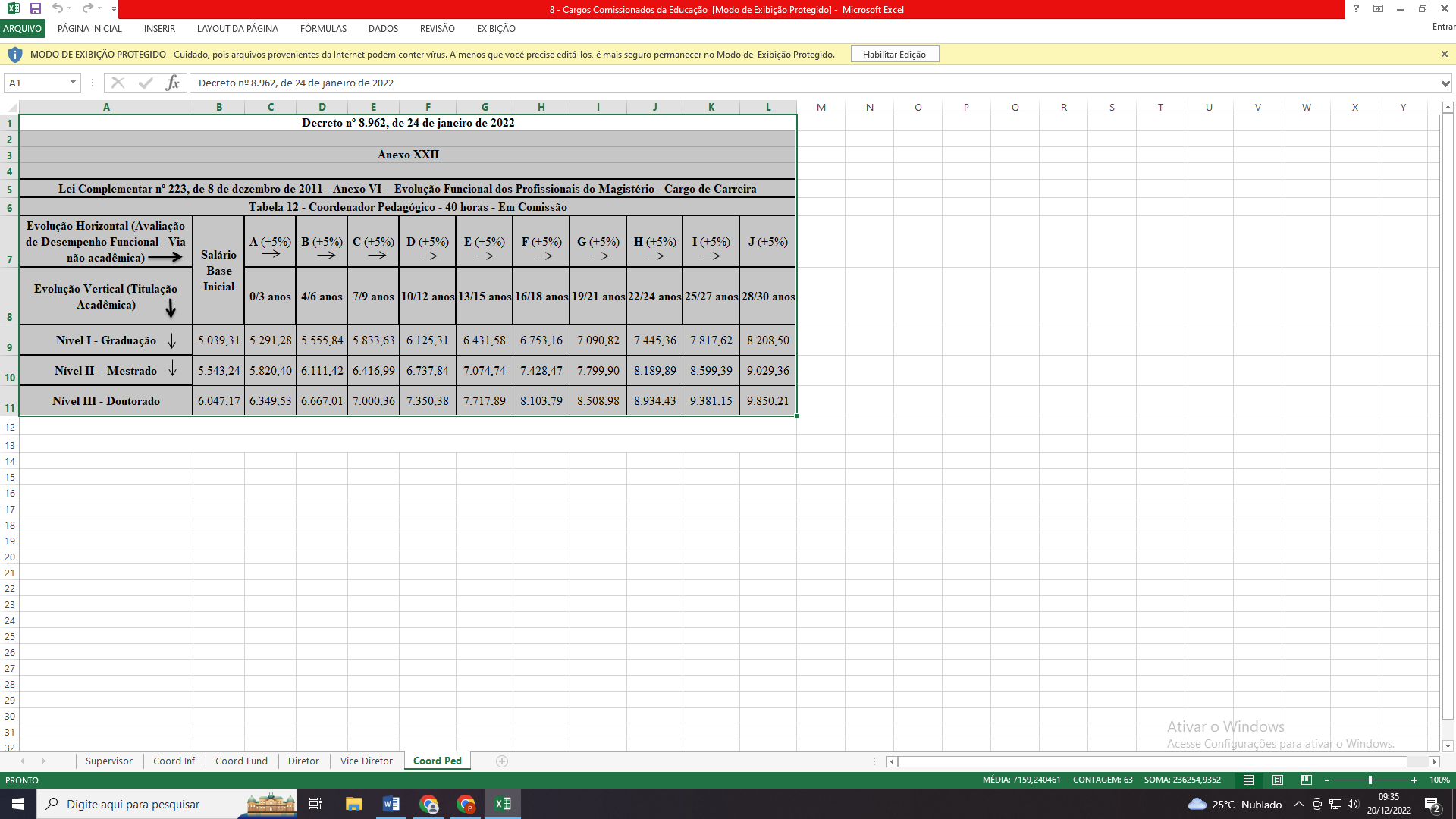 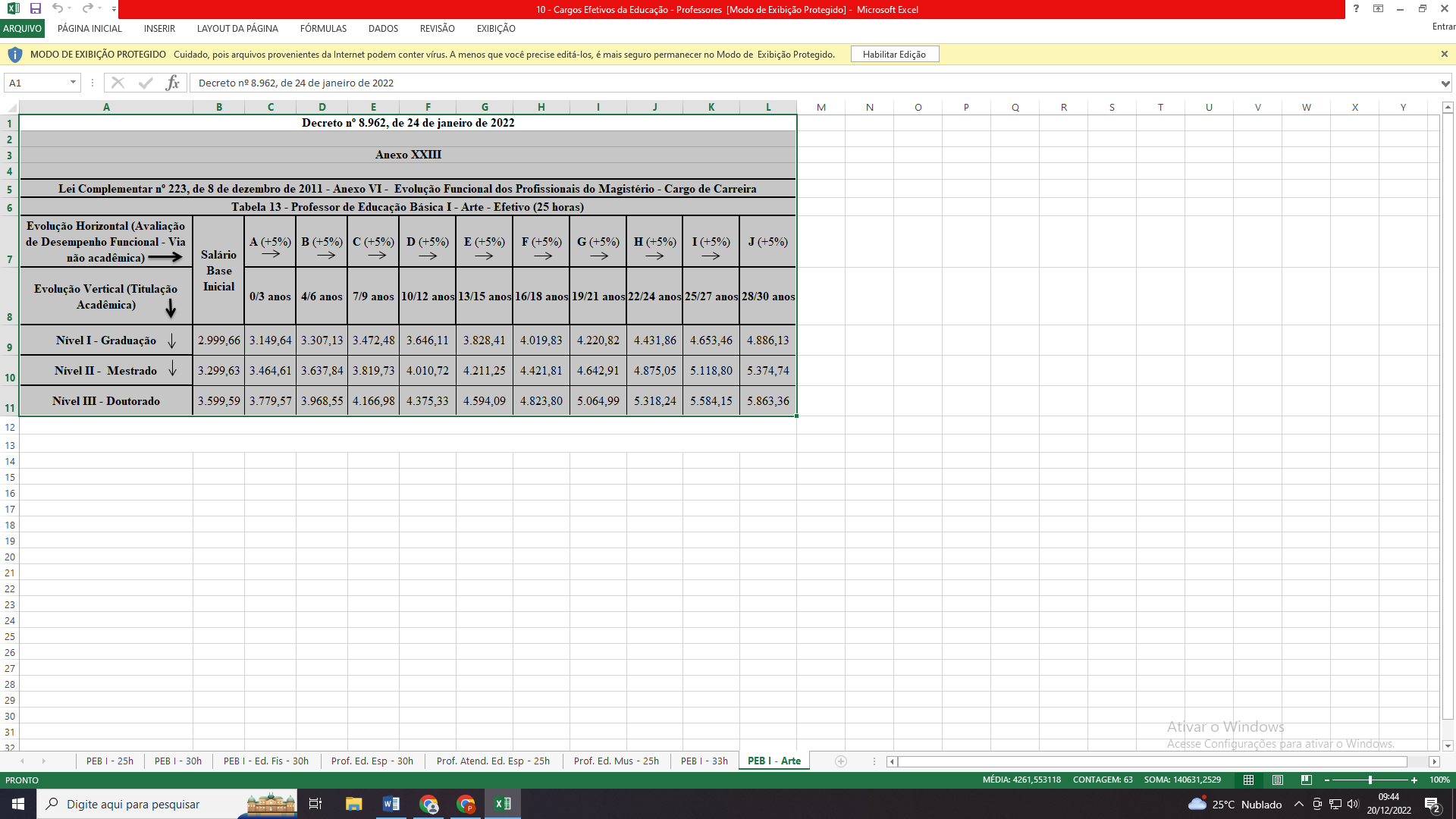 f) Professores e demais servidores em cargos comissionados: 38V-Programasa)Relação de programas de valorização e capacitação desenvolvidos para os professores da Rede Pública Municipal:Reuniões periódicas com Gestores da Secretaria Municipal de Educação e Equipe Pedagógica da Secretaria MOrientações para elaboração dos roteiros de atividades remotas;Horário de Trabalho Coletivo ( HTPC) para estudo e formação docente nas unidades escolares com carga horária de 80  horas anual;Temas para estudo regular nas Unidades Escolares: Base Nacional Comum Curricular, Currículo Paulista (Currículo Município) com o apoio do Centro de Mídias do Estado de São Paulo (CMSP), análise de planilhas das AAPs  elencando dificuldades para  planejar ações de recuperação contínua, paralela, atividade complementar prevista no plano de intervenção. Formação Continuada 40 horas anual promovida pela Secretaria Municipal de Educação com todos os professores;  Temas para a Formação Continuada oferecida pela SME:  palestras, encontros, estudo dos materiais utilizados pela rede Currículo em Ação, livros didáticos e projetos permanentes; Formação continuada 40 horas para professores especialistas de Arte e Educação Física, material Currículo em Ação. b)Informação sobre as capacitações específicas no que tange a inclusão social, número de professores atuando em cada unidade de ensino e o número de crianças com deficiência em cada sala de aula:Formação continuada de 40 horas com todos os docentes de Atendimento Educacional Especializado (orientação para elaboração dos roteiros de atividades remotas e Lives relacionadas à Educação Inclusiva).Quantidade de professores atuando em cada unidade de ensino: Atualmente temos na Rede Municipal de Ensino de Jales quatro professores de Atendimento Educacional Especializado que atendem todas as unidades escolares.-Número de crianças com deficiência por ano: EMEIS:0 a 3 anos: 24Escolas:Pré I: 12         Pré II: 03            1º Ano: 11 2º Ano: 06 3º Ano: 074º Ano: 12     5º Ano: 04c) Relação das verbas aplicadas na educação em geral, e em cada programa, inclusive com a discriminação das verbas em publicidade: d) Relação das verbas aplicadas no ensino municipal advindas do FUNDEB- Fundo de Desenvolvimento da Educação Básica e de Valorização do Magistério:Quanto as respostas dos itens c e d, o  Secretário Municipal de Fazenda e Planejamento, Ademir Maschio, informou que  antes do fechamento do exercício de 2022, não é possível informar com precisão o que foi requisitado, pois a Secretaria ainda está fazendo lançamentos e liquidações referentes ao mês de dezembro, inclusive 13º salário e folha de pagamento do mês de dezembro. No portal de transparência do município de Jales consta em tempo real todos os lançamento até o momento e são publicados bimestralmente no Diário Oficial e Portal Transparência os relatórios municipais, bem como as informações do SIOPE (Sistema de Informações sobre Orçamentos Públicos em Educação), mas para efeito de divulgação, apenas  em janeiro quando tiver o fechamento total do exercício de 2022 (Lei Complementar 101, de maio de 2000, Artigo 52, O relatório a que se refere o § 3o do art. 165 da Constituição abrangerá todos os Poderes e o Ministério Público, será publicado até trinta dias após o encerramento de cada bimestre e composto de:I - balanço orçamentário, que especificará, por categoria econômica, as:a) receitas por fonte, informando as realizadas e a realizar, bem como a previsão atualizada;b) despesas por grupo de natureza, discriminando a dotação para o exercício, a despesa liquidada e o saldo;II - demonstrativos da execução das:a) receitas, por categoria econômica e fonte, especificando a previsão inicial, a previsão atualizada para o exercício, a receita realizada no bimestre, a realizada no exercício e a previsão a realizar;b) despesas, por categoria econômica e grupo de natureza da despesa, discriminando dotação inicial, dotação para o exercício, despesas empenhada e liquidada, no bimestre e no exercício;c) despesas, por função e subfunção.§ 1o Os valores referentes ao refinanciamento da dívida mobiliária constarão destacadamente nas receitas de operações de crédito e nas despesas com amortização da dívida.§ 2o O descumprimento do prazo previsto neste artigo sujeita o ente às sanções previstas no § 2o do art. 51.e) Relação dos programas realizados em parceria com as iniciativas pública e privada e os valores em cada um: Secretaria da Agricultura Pecuária e Meio Ambiente:Programa Município Verde/Azul do Governo do Estado de São Paulo- Secretaria Estadual de Infraestrutura e Meio Ambiente; Combate à Dengue.Secretaria de Desenvolvimento Social e Cidadania:Crítica da violência doméstica e da discriminação de raça, gênero, orientação sexual, origem e etnia;Combate a intimidação sistemática (bullying);Prevenção e controle da violência nas escolas;Erradicação do Trabalho Infantil; Combate ao abuso e exploração sexual de crianças e adolescentes.Secretaria de Desenvolvimento Urbano, Infraestrutura e Mobilidade Urbana: Campanha Educativa do Trânsito.Secretaria de Educação do Estado de São Paulo:Programa Ler e Escrever;Polícia Militar:Programa Educacional de Resistência às Drogas e Violência.Programa Bombeiro na escola.VI- Rendimento escolara) Índice de aprovação/reprovação em razão do rendimento escolar:Aprovação: 97,70%Reprovação: 2,05%b) Índice de reprovação por faltas às atividades escolares: 0,25%c) Índice de resultado de inclusão com alunos com deficiência: 1,83%VII- Infraestruturag) Atividades extracurriculares regulares: Todas as atividades desenvolvidas na Unidade Escolar estão de acordo com o Currículo Paulista, no qual está norteado por materiais em parceria com Governo do Estado de São e Paulo e município de acordo com a Base Nacional Comum Curricular.NívelDemanda por VagasOferta de VagasResultado Educação Infantil (creche)1.1491.026-123Educação Infantil (Pré-Escola)745892+147Ensino Fundamental 2.1812.523+342a)Unidade escolar b)Necessita de reparoc)Laboratório de informáticad)Bibliotecae)Quadra com coberturaf)Laboratório de Ciênciah)AcessibilidadeE.M.Profª Iracema Pinheiro Candeo-Lolasimsimsimsimnão Banheiro adaptado, rampa de acesso interno a escola, corrimão, portas adequada para cadeirantes, bebedouro adaptado.E.M. Profº Alberto GandursimsimsimsimsimBanheiro adaptado, rampas, corrimão, cadeira de rodas.E.M.Profª Maria Olympia B. Sobrinhosimsimsimsimnão Rampa.E.M.Profª Elza Pirro Vianasimsimsimsimnão Banheiro adaptado, rampa, cadeira de rodas, elevador exclusivo para pessoa com deficiência, piso tátil e guia rebaixada para acesso de cadeirante.E.M. Profª Jacira de Carvalho da Silvasimsimsimsimnão Rampa com barra de apoio e banheiro adaptado e portas.E.M. Profº Oswaldo Solersimsimsimnão não Com exceção da rampa, as demais repartições da escola são acessíveis.EM. Profª Eljácia Moreirasimsimsimsimnão Banheiro adaptado, rampas e corrimão, portas e computadores.E.M.Profº João Arnaldo A. Avelhanedasimsimsimsimnão Banheiro adaptado.